Pre-Advanced Placement Program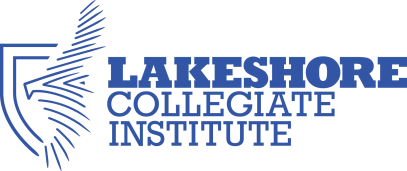 Program InformationAbout the Pre-Advanced Placement Program:The Pre-Advanced Placement Program at Lakeshore Collegiate Institute provides enriched courses in Science and English for students entering grades 9, 10 or 11 in September 2019.  Pre-AP classes are challenging courses that are suitable for students with strong independent learning skills and high motivation, including those identified as Gifted.  These courses focus on the Ontario curriculum while building mastery and skills required to succeed on Advanced Placement exams written in the grade 12 year.  All students who are interested in the academic challenges of university-level courses should complete a Pre-AP application.  Please see lakeshorecollegiate.ca or apcanada.collegeboard.org for more information about AP courses.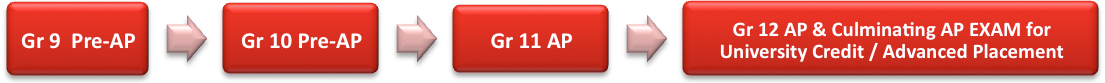 Application Requirements:All students applying for the Pre-AP Program are required to submit a completed application, copies ofhis/her two most recent report cards, a confidential letter of recommendation from a teacher or principal, and a personal statement.  All students must also submit an optional attendance form even if Lakeshore is your home high school.Application Deadline:All applications are to be submitted on Thursday, January 10, 2019 at 3:45pm.  Please submit all application materials to Lakeshore CI Student Services.  Late submissions WILL be considered subject to availability of space.Lakeshore Collegiate Institute ­Student Services Attention: Pre-AP Application350 Kipling Avenue Toronto, Ontario M8V 3L1Cost:There is no fee to apply.Notification of Acceptance:Students will be notified directly of their acceptance into the program in mid-January. Specific course selection information will also be given at this time.Admission to Lakeshore Collegiate:Students who apply for the Pre-AP Program at Lakeshore Collegiate must also apply to the school through the regular TDSB admission process.  However, the student is also required to complete a TDSB Optional Attendance Form (545B).Application forms are available at   http://www.lakeshorecollegiate.caTHIS PAGE MAY BE DETATCHED FROM THE PACKAGESection A: Student InformationTDSB is committed to creating an equitable school system where the achievement and well-being of every student is fostered through rich, culturally authentic learning experiences in diverse, accepting environments where all are included, every voice is heard, and every experience is honoured. TDSB strives to meet the accommodation needs of persons with disabilities. Applicants are encouraged to make their needs for accommodation known in advance during the application process. Student Name: _________________________________________________________________________________________________________   (Please Print) 		Surname 				Given Name(s) Mailing Address:	______________________________________________________________________________________________________       Street #	 Street Name 					Apartment 			_______________________________________________________________________________		__________________________________                  City 			Postal Code 			               Telephone # Current School: __________________________________________________________  Date of Birth: _____________________  Parent/Guardian Name:  ______________________________________________________________________________________ Parent Daytime Telephone: ___________________________ Evening Telephone: _______________________________ Parent/Guardian Email Address:  ____________________________________________________________________________ ________________________________________ 		____________________________________    Student Signature 		  		             Date ________________________________________ 		____________________________________    Parent Signature 			                                 DateApplication Form ChecklistPlease ensure that all application materials are complete and included when submitted to the Lakeshore Collegiate Student Services department by January 10, 2019 at 3:45p.m.The following materials must be included in your application: 	Completed and signed Section A: Student Information Form Sections B, C, D and E are completed pagesRecommendation Form completed and returned in a sealed and signed envelope	Photocopy of the two (2) most recent available report cards 	TDSB Optional Attendance Form (even if Lakeshore Collegiate is your home school)              Optional Attendance Form: http://www.tdsb.on.ca/About-Us/Policies-Procedures-Forms/Detail/docId/271-->Click FORM 545BSection B: Student Statement In the space below, explain why you would like to take Pre-AP course and what skills and/or personal characteristics you possess that would make you a good candidate for the program.  This is your chance to sell yourself.  You are welcome to type this statement and attach it to your application. _____________________________________________________________________________________________________________________________________________________________________________________________________________________________________________________________________________________________________________________________________________________________________________________________________________________________________________________________________________________________________________________________________________________________________________________________________________________________________________________________________________________________________________________________________________________________________________________________________________________________________________________________________________________________________________________________________________________________________________________________________________________________________________________________________________________________________________________________________________________________________________________________________________________________________________________________________________________________________________________________________________________________________________________________________________________________________________________________________________________________________________________________________________________________________________________________________________________________________________________________________________________________________________________________________________________________________________________________________________________________________________________________________________________________________________________________________________Section C:  School ParticipationList any school clubs, teams and activities you have been involved in during the past two years. (For example: Me to We, student council, track and field, office helper, announcement team etc.)                Activity	          Dates______________________________________________________________________________________________________________________________________________________________________________________________________________________________________________________________		__________________________________________________________________________________________________		________________________________________Section D: Community InvolvementIndicate any activities OUTSIDE OF SCHOOL in which you have participated during the past two years. (For example: church youth group, music lessons, sports teams, volunteer work, scouts, etc.)               Activity	          Dates______________________________________________________________________________________________________________________________________________________________________________________________________________________________________________________________		__________________________________________________________________________________________________		_______________________________________Section E:  Awards RecognitionList any awards or recognitions you have received from your school or community. (For example, academics, leadership, music, athletics, public speaking contests, etc.)            Activity	          Dates______________________________________________________________________________________________________________________________________________________________________________________________________________________________________________________________		__________________________________________________________________________________________________		________________________________________Pre-Advanced Placement Program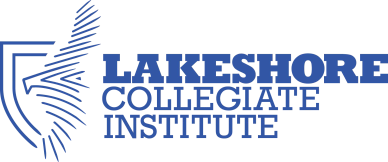 Teacher or Community Member Recommendation FormTO THE APPLICANT: Please have this form completed by a teacher or another adult who can give an appropriate recommendation, such as a community leader, employer or coach.The completed form should be sealed in an envelope with the assessor's signature over the seal.TO THE  ASSESSOR:	This  student  has  applied  to  the  Pre-Advanced  Placement  Program  at  Lakeshore Collegiate. The student's desire and commitment to the work required in this enriched class is very important to his or her success.    As  you  have  worked  closely  with  this  student,  you  have  particular  insight  into  theapplicant's work ethic and desire to learn that we would like you to share with us.   Please complete the form below and seal it in a school envelope.   Once sealed, please sign over the seal and return the envelope to the student.    They will include your envelope with their application.  Thank you for taking the time to help us evaluate this student.Student Name: ___________________________________________________________________________________________________________Present School: _______________________________________________________________ Present Grade: _________________________Assessors Name: ______________________________________________________	Assessors Signature: ________________________Daytime phone: _______________________________________ Email: __________________________________________________________ May we contact you if we have further questions about the student’s application? YES     NO How long have you known the applicant? __________________ Relationship to applicant: ____________________________ The student is applying to take enriched courses in Math, Science and English. Do you recommend this student?     YES     NO   Please explain your answer.________________________________________________________________________________________________________________________________________________________________________________________________________________________________________________________ ________________________________________________________________________________________________________________________________________________________________________________________________________________________________________________________ ________________________________________________________________________________________________________________________________________________________________________________________________________________________________________________________ ________________________________________________________________________________________________________________________________________________________________________________________________________________________________________________________ PLEASE TURN OVER…Pre-Advanced Placement ProgramTeacher or Community Member Recommendation FormStudent Name: _____________________________________________________________________________________________________________Check off the appropriate boxes with respect to the applicant’s qualities.	Please describe any concerns that you have for the student, and supports we may offer for the student to be successful in this program__________________________________________________________________________________________________________________________________________________________________________________________________________________________________________________________________________________________________________________________________________________________________________________________________________________________________________________________________________________________________________________________________________________________________________________________________________________________________________________________________________________________________________________________________________________________________________________________This student demonstrates a high aptitude in the following subject area(s) and would benefit from studying the material in an enriched environment:English	         Science                Mathematics		Assessors Name: _____________________________________________ Assessors Signature: _______________________________________THANK YOU FOR COMPLETING THIS FORM.  PLEASE SEAL IT IN AN ENVELOPE AND SIGN ACROSS THE SEALExcellentVery GoodFairNeeds ImprovementUnable to JudgeAttitude to LearningIntellectual CuriosityDemonstrated Work EthicPeer InteractionEnthusiasm/Self‐MotivationLeadership AbilityOrganizationAttendance